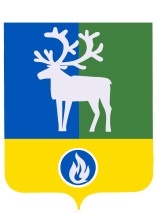 СЕЛЬСКОЕ ПОСЕЛЕНИЕ СОРУМБЕЛОЯРСКИЙ РАЙОНХАНТЫ-МАНСИЙСКИЙ АВТОНОМНЫЙ ОКРУГ – ЮГРААДМИНИСТРАЦИЯ СЕЛЬСКОГО ПОСЕЛЕНИЯ СОРУМПОСТАНОВЛЕНИЕот 17 декабря 2020 года                                                                                                    № 84О внесении изменений в постановление администрации сельского поселения Сорум от 18 июля 2013 года № 68 «О Порядке предоставления муниципальными служащими администрации сельского поселения Сорум сведений о своих расходах, а также о расходах своих супруги (супруга) и несовершеннолетних детей»В соответствии с Федеральными законами от 31 июля 2020 года № 259-ФЗ                          «О цифровых финансовых активах, цифровой валюте и о внесении изменений в отдельные законодательные акты Российской Федерации», от 3 декабря 2012 года № 230-ФЗ «О контроле за соответствием расходов лиц, замещающих государственные должности, и иных лиц их доходам», постановляю:1. Пункт 1 Порядка предоставления муниципальными служащими администрации сельского поселения Сорум сведений о своих расходах, а также о расходах своих супруги (супруга) и несовершеннолетних детей, утвержденного постановлением администрации 18 июля 2013 года № 68 «О Порядке предоставления муниципальными служащими администрации сельского поселения Сорум сведений о своих расходах, а также о расходах своих супруги (супруга) и несовершеннолетних детей» изложить в следующей редакции: «1. Настоящий порядок представления муниципальными служащими администрации сельского поселения Сосновка сведений о своих расходах, а также о расходах своих супруги (супруга) и несовершеннолетних детей (далее – Порядок) устанавливает процедуру представления муниципальными служащими администрации сельского поселения Сосновка (далее – муниципальные служащие) сведений о своих расходах, а также о расходах своих супруги (супруга) и несовершеннолетних детей по каждой сделке по приобретению земельного участка, другого объекта недвижимости, транспортного средства, ценных бумаг, акций (долей участия, паев в уставных (складочных) капиталах организаций), цифровых финансовых активов, цифровой валюты, совершенной муниципальным служащим, его супругой (супругом) и (или) несовершеннолетними детьми в течение календарного года, предшествующего году представления сведений (далее – отчетный период), если общая сумма таких сделок превышает общий доход данного лица и его супруги (супруга) за три последних года, предшествующих отчетному периоду, и об источниках получения средств, за счет которых совершены эти сделки (далее – сведения о расходах).».2.  Опубликовать настоящее постановление в бюллетене «Официальный вестник сельского поселения Сорум».3. Настоящее постановление вступает в силу после его официального опубликования но не ранее 1 января 2021 года.4.  Контроль за выполнением постановления возложить на заведующего сектором организационной деятельности администрации сельского поселения Сорум Сулимову И.А.Исполняющий обязанности главы сельского поселения                                                                                А.В. Тупицын